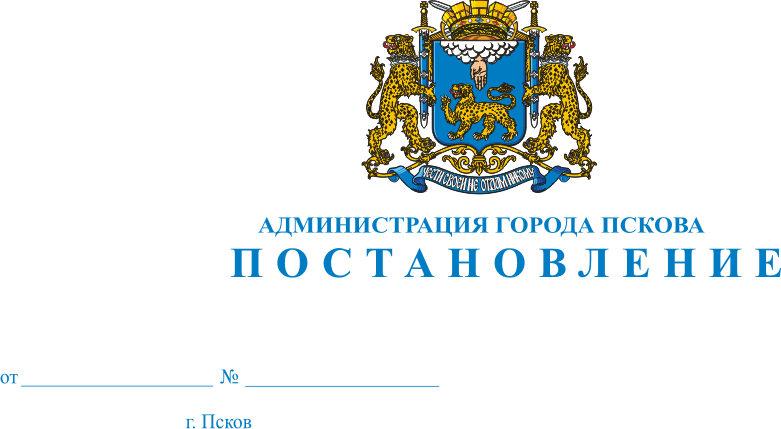 Об утверждении Положения об организации учета детей, подлежащих обучению по образовательным программам дошкольного, начального общего, основного общего и среднего общего образования, на территории муниципального образования «Город Псков»  В целях реализации полномочий органов местного самоуправления по учету детей, подлежащих обучению по образовательным программам дошкольного, начального общего, основного общего и среднего общего образования, руководствуясь Федеральным законом от 29.12.2012  №273-ФЗ «Об образовании в Российской Федерации», Федеральным законом от 24.06.1999 №120-ФЗ «Об основах системы профилактики безнадзорности и правонарушений несовершеннолетних», в соответствии со статьями 32, 34 Устава муниципального образования «Город Псков», Администрация города ПсковаПОСТАНОВЛЯЕТ:1. Утвердить Положение об организации учета детей, подлежащих обучению по образовательным программам дошкольного, начального общего, основного общего и среднего общего образования, на территории муниципального образования «Город Псков» (далее - Положение) в соответствии с Приложением к настоящему Постановлению.2. Управлению образования Администрации города Пскова      (Прокофьев И.В.) организовать работу по проведению ежегодного персонального учета детей, подлежащих обучению по образовательным программам дошкольного, начального общего, основного общего и  среднего общего образования, на территории муниципального образования «Город Псков» в соответствии с настоящим  Положением.3. Отделу Администрации города Пскова «Комиссия по делам несовершеннолетних и защите их прав муниципального образования «Город Псков» (Каленчук Г. Ю.) в соответствии со своими полномочиями оказывать всестороннюю практическую помощь в осуществлении ежегодного персонального учета детей, подлежащих обучению по образовательным программам дошкольного, начального общего, основного общего, среднего общего образования, на территории муниципального образования «Город Псков». 4. Направить обращение в УМВД России  по городу Пскову (Сурин С.А.), Главное государственное управление социальной защиты населения  Псковской области (Мнацаканян А.Л.), Государственный комитет по здравоохранению и фармации Псковской области (Потапов И.И.)  о взаимодействии с Управлением образования Администрации города Пскова по вопросам выявления и учета детей, подлежащих обучению по  образовательным программам дошкольного, начального общего,  основного общего, среднего общего образования, предоставления данных о регистрации по месту жительства или месту фактического пребывания этих детей.	5. Опубликовать настоящее Постановление в газете «Псковские Новости» и разместить на официальном сайте муниципального образования «Город Псков» в сети Интернет.6. Признать утратившим силу Постановление Администрации города Пскова от 02.08.2011 №1608 «Об утверждении Положения об организации учета детей, подлежащих обязательному обучению, на территории муниципального образования «Город Псков».7. Контроль за исполнением настоящего Постановления возложить на заместителя Главы Администрации города Пскова М.А. Михайлову. Глава Администрации города Пскова                                      И.В. КалашникоПриложение к Постановлению Администрации города Пскова от 01.09.2017 № 1638Положение об организации учета детей, подлежащих обучению по образовательным программам дошкольного, начального общего, основного общего и среднего общего образования, на территории муниципального образования «Город Псков»Общие положения1. Положение об организации учета детей, подлежащих обучению по образовательным программам дошкольного, начального общего, основного общего и среднего общего образования на территории муниципального образования «Город Псков» (далее - Положение) разработано в соответствии с Конституцией Российской Федерации, Федеральным законом от 29.12.2012 № 273-ФЗ «Об образовании в Российской Федерации», Федеральным законом от 24.06.1999 № 120-ФЗ «Об основах системы профилактики безнадзорности и правонарушений несовершеннолетних», Федеральным законом от 27.07.2006 № 149-ФЗ «Об информации, информационных технологиях и о защите информации», Федеральным законом от 27.07.2006  №152-ФЗ «О персональных данных».2. Настоящее Положение разработано с целью осуществления учета детей, подлежащих обучению по образовательным программам дошкольного, начального общего, основного общего и среднего общего образования в муниципальных образовательных организациях муниципального образования «Город Псков».3. Настоящее Положение определяет:1) порядок учета детей, имеющих право на получение дошкольного, начального общего, основного общего,  среднего общего образования и проживающих на территории муниципального образования «Город Псков» (далее – учет детей), 2) учет форм получения образования и форм обучения, выбранных обучающимися и (или) родителями (законными представителями) несовершеннолетних обучающихся,  3) порядок взаимодействия органов, учреждений и организаций, участвующих в проведении учета детей, подлежащих обучению по образовательным программам дошкольного, начального общего, основного общего и среднего общего образования на территории муниципального образования «Город Псков». 4. В целях обеспечения  конституционного права на получение образования обязательному ежегодному персональному учету подлежат все дети в возрасте до 18 лет, проживающие (постоянно или временно) или пребывающие на территории муниципального образования «Город Псков» независимо от наличия (отсутствия) регистрации по месту жительства или по месту пребывания.5. Информация по учету детей в рамках настоящего Положения подлежит сбору, передаче, хранению и использованию в порядке, обеспечивающем ее конфиденциальность, в соответствии с требованиями Федерального закона от 27.07.2006 № 149-ФЗ «Об информации, информационных технологиях и о защите информации» и Федерального закона от 27.07.2006  №152-ФЗ «О персональных данных».6. Выявление и учет детей, имеющих право на получение обязательного начального общего, основного общего, среднего общего образования, но не получающих указанных уровней  общего образования, осуществляется в рамках взаимодействия органов и учреждений системы профилактики безнадзорности и правонарушений несовершеннолетних совместно с  заинтересованными лицами и организациями в соответствии с действующим законодательством.Организация работы по учету детей 	1. Организацию работы по учету детей осуществляет Управление образования Администрации города Пскова (далее – Управление образования).	2. Учет детей осуществляется путем формирования муниципальной  базы данных о детях, подлежащих обучению в муниципальных образовательных организациях города Пскова, реализующих программы дошкольного, начального общего, основного общего,  среднего общего образования (далее – муниципальная база данных), которая формируется и находится (хранится, функционирует)  в Управлении образования. 	3. Приказом Управления образования назначается ответственный (ответственные) за формирование,  хранение муниципальной базы данных, а также за конфиденциальность содержащейся в ней информации. 4. В учете детей участвуют: 1) образовательные организации города Пскова, реализующие программы дошкольного,  начального общего, основного общего, среднего общего образования;2) органы и учреждения системы профилактики безнадзорности и правонарушений несовершеннолетних (в пределах своей компетенции по согласованию).5. Выявление и первичный учет детей осуществляют образовательные организации, реализующие основные общеобразовательные программы и расположенные на территории муниципального образования «Город Псков» (далее – образовательные организации).Образовательные организации, осуществляющие образовательную деятельность по программам дошкольного образования (далее – дошкольные организации), выявляют детей, подлежащих обучению по образовательным программам дошкольного образования.Образовательные организации, осуществляющие образовательную деятельность по образовательным программам начального общего, основного общего и среднего общего образования (далее – общеобразовательные организации) выявляют детей, подлежащих обучению по образовательным программам начального общего, основного общего и среднего общего образования.6. Источниками формирования  муниципальной базы данных служат:1) данные образовательных  организаций об обучающихся в образовательных организациях, вне зависимости от места их проживания;2) данные дошкольных организаций о детях, достигших возраста 6 лет 6 месяцев, завершающих получение дошкольного образования в текущем году и подлежащих приему в 1-й класс в наступающем и следующем за ним учебных годах;3) данные об обучающихся, не получающих образования по состоянию здоровья;4) данные электронной базы данных по учету и распределению детей в дошкольные образовательные учреждения города Пскова (далее - электронная очередь в ДОО);5) данные о детях, получающих образование вне образовательных организаций в форме семейного образования и самообразования;6) данные медицинских организаций города Пскова о детском населении, в том числе, не зарегистрированном по месту жительства, но фактически проживающем на территории муниципального образования «Город Псков»;7) данные о регистрации детей по месту жительства или месту пребывания (карточки регистрации, поквартирные карточки, домовые (поквартирные) книги и т.д.);8) данные органов управления социальной защиты населения о несовершеннолетних, в том числе, не зарегистрированных по месту жительства, но фактически проживающих на территории муниципального образования «Город Псков»;9) данные органов внутренних дел, учреждений уголовно-исполнительной системы о несовершеннолетних, в том числе, не зарегистрированных по месту жительства, но фактически проживающих на территории муниципального образования «Город Псков»;10) данные Комиссии по делам несовершеннолетних и защите их прав на территории муниципального образования «Город Псков».7. Муниципальная база данных о детях, подлежащих обучению по образовательным программам дошкольного, начального общего, основного общего, среднего общего  образования, корректируется два раза в год – по состоянию на 20 сентября и 20 февраля  каждого календарного года. 8. Данные о детях, получаемые в соответствии с пунктом 6 данного раздела  настоящего Положения, оформляются списками, сформированными в алфавитном порядке по годам рождения. Указанные сведения предоставляются руководителями учреждений (организаций, органов),  перечисленных в пункте 6 данного раздела  настоящего Положения, в Управление образования в электронном виде и на бумажном носителе, заверяются подписью руководителя и печатью учреждения (организации, органа).9. При выборе родителями (законными представителями) формы получения общего образования в форме семейного образования родители (законные представители) информируют об этом выборе Управление образование.  10. При выборе несовершеннолетними обучающимися или  обучающимися, достигшими возраста восемнадцати лет,  на уровне среднего общего образования обучения в форме самообразования указанные обучающиеся информируют об этом выборе Управление образование.  11. База данных о детях, получающих общее образование в форме семейного образования или самообразования, формируется Управлением образования в электронном виде постоянно, по мере поступления сведений.Выявление и учет детей, подлежащих обучениюв образовательных организациях, осуществляющих  образовательную деятельность по программам дошкольного образования1. Дошкольные  организации осуществляет текущий учет детей, посещающих организацию. 2. Дошкольные  организации  ежемесячно предоставляет в МКУ «Центр финансово - бухгалтерского обслуживания» табель посещаемости воспитанников с указанием причин отсутствия детей, копии приказов о приеме и отчислении детей. 3.  Управление  образования ежегодно по состоянию на 20 сентября и 20 февраля  направляет запросы:1) в органы управления здравоохранения и  социальной защиты населения   с целью определения детей от 0 до 7 лет (включительно),  находящихся, наблюдающихся и (или) содержащихся в подведомственных  учреждениях на территории муниципального образования «Город Псков» и не посещающих дошкольные организации, 2)  в УМВД России по городу Пскову о семьях, состоящих на учете, имеющих  детей от 0 до 7 лет (включительно),   не обучающихся в дошкольных организациях. 4. Дошкольные организации информируют Управление образования о воспитанниках,  посещающих дошкольную организацию, которым по состоянию на 1 сентября текущего года исполнится 8 лет. 5. Дошкольные организации предоставляют по запросу руководителей общеобразовательных организаций соответствующей территории сведения о детях (по состоянию на 1 февраля текущего календарного года), посещающих дошкольную организацию и подлежащих приему в 1 класс в текущем календарном году.6. Руководитель дошкольной организации несет в соответствии с действующим законодательством ответственность за достоверность сведений по текущему учету детей, конфиденциальность информации о детях, их родителях (законных представителях) в соответствии с действующим законодательством, издает соответствующие локальные акты о сборе, хранении, передаче и защите информации внутри организации. Выявление и учет детей, подлежащих обязательному обучению  по образовательным программам начального общего, основного общего и среднего общего образования1. Общеобразовательные организации ежегодно формируют и предоставляют в Управление образования:1) данные об учащихся  (в электронном виде),  обучающихся в данной общеобразовательной организации по состоянию на 20 сентября и 20 февраля каждого года согласно Приложению 2  к настоящему Положению;2) данные об обучающихся, завершивших освоение программ основного общего образования и продолжающих обучение с получением среднего общего образования на территории муниципального образования «Город Псков» в иных общеобразовательных организациях, профессиональных образовательных организациях, на основе справок о зачислении (обучении) обучающихся;3) данные об обучающихся, завершивших освоение программ основного общего образования и не продолживших обучение по программам среднего общего образования;4) сведения о численности детей в возрасте от 6,5 лет до 18 лет, проживающих на закрепленной за общеобразовательной организацией территории.2. Общеобразовательные организации запрашивают в дошкольных организациях списки детей по состоянию на 1 февраля текущего года, проживающих на территории, закрепленной за общеобразовательной организацией, которым к 1 сентября следующего учебного года исполняется 6 лет 6 месяцев. Используются для своевременного контроля руководителем общеобразовательной организации за получением детьми начального общего образования.3.  Управление  образования ежегодно по состоянию на 20 сентября и 20 февраля  направляет запросы:1) в органы управления здравоохранения и  социальной защиты населения   с целью определения детей от 7 до 18 лет,  находящихся, наблюдающихся и (или) содержащихся в подведомственных  учреждениях на территории муниципального образования «Город Псков» и не посещающих общеобразовательные организации, 2) в УМВД России по городу Пскову о детях от 14 до 18 лет, состоящих на учете и  не обучающихся в общеобразовательных организациях. 4. Общеобразовательные организации ежемесячно в срок до 5 числа месяца, следующего за отчетным, представляют в Управление образования информацию  по количеству детей,  не обучающихся в образовательных организациях,  и по количеству детей, пропускающих занятия в общеобразовательных организациях по неуважительным причинам.5. В случае выявления несовершеннолетних, не обучающихся в образовательных организациях или пропускающих занятия  по неуважительным причинам,  общеобразовательные организации принимают следующие меры по организации обучения несовершеннолетних:1) взаимодействуют с родителями (законными представителями) несовершеннолетних по принятию мер к зачислению на обучение детей, не получающих общего образования;2) информируют в письменном виде Управление образования о выявленных детях и принятых мерах по организации их обучения в течение трех рабочих дней с даты выявления.          6. Общеобразовательные организации ведут документацию по учету и движению обучающихся (включая вопросы приема, перевода, выбытия, отчисления) и информируют Управление образования о детях, отчисленных из общеобразовательной организации либо принятых в общеобразовательную организацию в течение учебного года.7. Руководитель общеобразовательной организации несет в соответствии с действующим законодательством ответственность за достоверность сведений по текущему учету детей, направленных в Управление образования, обеспечивает ведение и хранение в организации документации по учету и движению учащихся, конфиденциальность информации о детях, их родителях (законных представителях) в соответствии с действующим законодательством, издают соответствующие локальные нормативные акты о сборе, хранении, передаче и защите информации внутри организации.Компетенция Управления образования  по обеспечению учета детей1. Управление образования осуществляет учет детей, а также организационное и методическое руководство по учету детей.2. Управление образования координирует деятельность образовательных организаций по организации обучения детей и принятию мер по сохранению контингента обучающихся.3. Управление образования осуществляет регулярный прием информации и формирует муниципальную базу данных:1) о детях, подлежащих обучению по образовательным программам дошкольного образования согласно Приложению 1 к настоящему Положению;2) о детях, подлежащих обучению по образовательным программам начального общего, основного общего и среднего общего образования согласно Приложению 2 к настоящему Положению;
3) об обучающихся, прибывших и выбывших из общеобразовательных организаций согласно Приложению 3 к настоящему Положению;4)  о детях, получающих общее образование в форме семейного образования или самообразования, согласно Приложению 4 к настоящему Положению.4. Управление образования представляет в Государственное управление образования Псковской  области следующую информацию:1) об обучающихся, не приступивших к занятиям в общеобразовательных организациях (ежегодно, до 20 сентября текущего календарного года);2) о несовершеннолетних, не обучающихся в  общеобразовательных организациях или пропускающих по неуважительным причинам занятия в общеобразовательных организациях (ежемесячно);3) о детях, не имеющих общего образования и не обучающихся в общеобразовательных организациях в нарушение федерального законодательства (ежегодно, не позднее 1 октября текущего календарного года).	5. Управление образования направляет запросы в  органы и учреждения системы профилактики безнадзорности и правонарушений несовершеннолетних два раза в год (по состоянию на 20 сентября и 20 февраля) о детях в возрасте до 18 лет, состоящих у них на учете, имеющих право на получение общего образования, но  не обучающихся в образовательных организациях города Пскова.Глава Администрации города Пскова                                      И.В. КалашниковПриложение 1к Положению об организации учета детей, подлежащих обучению по образовательным программам дошкольного, начального общего, основного общего и среднего общего образования, на территории муниципального образования «Город Псков»Сведения о детях, подлежащих обучению по образовательным программам дошкольного образованияПриложение 2к Положению об организации учета детей, подлежащих обучению по образовательным программам дошкольного, начального общего, основного общего и среднего общего образования, на территории муниципального образования «Город Псков»Сведения об обучающихся, подлежащих обучению по образовательным программам начального общего, основного общего и среднего общего образованияПриложение 3к Положению об организации учета детей, подлежащих обучению по образовательным программам дошкольного, начального общего, основного общего и среднего общего образования, на территории муниципального образования «Город Псков»Сведения о детях, выбывших из общеобразовательных организаций Приложение 4к Положению об организации учета детей, подлежащих обучению по образовательным программам дошкольного, начального общего, основного общего и среднего общего образования, на территории муниципального образования «Город Псков»Сведения о детях, получающих общее образование в форме семейного образования или самообразования№Ф.И.О. ребенка (полностью)Дата рождения (число, месяц, год)Адрес проживания Ф.И.О. одного из родителей (законных представителей) (при наличии)Контактный телефон(при наличии)N п/пФамилия, имя,  отчество обучающегосяОУКлассДата рожденияДата зачисления (дата выбытия)Адрес места жительстваАдрес места жительстваОсобые отметки (не  приступил к занятиям (причина); иное)N п/пФамилия, имя,  отчество обучающегосяОУКлассДата рожденияДата зачисления (дата выбытия)Регистрация по месту жительства пребывания; постоянно, временно, на какой срокАдрес фактического проживанияОсобые отметки (не  приступил к занятиям (причина); иное)N п/пФамилия, имя, отчество ребенкаОУДата рожденияАдрес места жительства/пребывания; постоянно/временно - срокС какого времени и в каком классе  обучалсяКогда и по какой причине выбыл (указать № приказа об отчислении)Особые  отметки (где продолжает обучение, поступил на работу, др.)N п/пФамилия, имя, отчество ребенкаДата рожденияАдрес места жительства/пребыванияГде обучается (обучался)Дата уведомления Управления образования Выбор ОУ для прохождения промежуточной и итоговой аттестации